Gifts of the Holy SpiritUsing the knowledge you have gained during our Pope Francis Faith Award lessons, can you match the gifts to their definitions? (some key words have been underlined)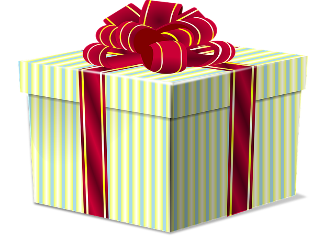 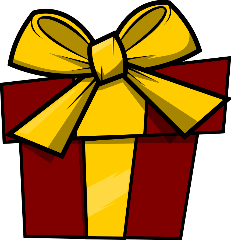 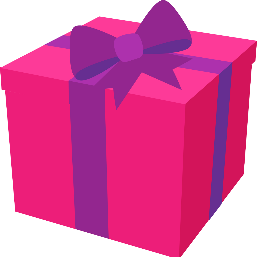 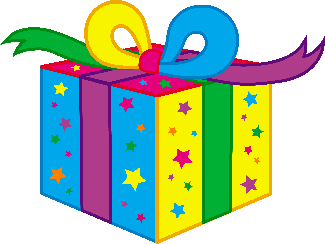 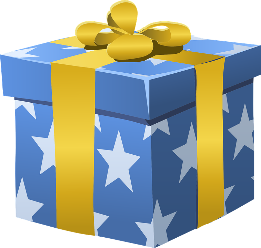 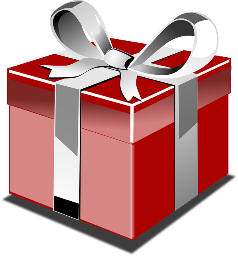 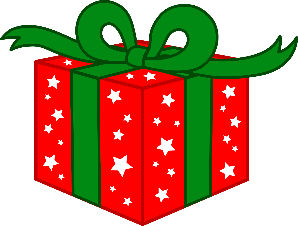 DefinitionWe remember the power and beauty of God. We see this beauty in the world around us and we must respect and care for itWe have the ability to make good decisions.We can make tough choices and we try to do what is right.We have the strength to do the right thing even if difficult situations. We have faith in Jesus and know he will help us through difficult times.We treat other people as we would like to be treated ourselves. We treat the world around us with care and consideration.We can understand Jesus’ messages and his teachings. We know what they mean for us in our daily lives.We have knowledge of the world around us. We are aware of other people and their feelings.